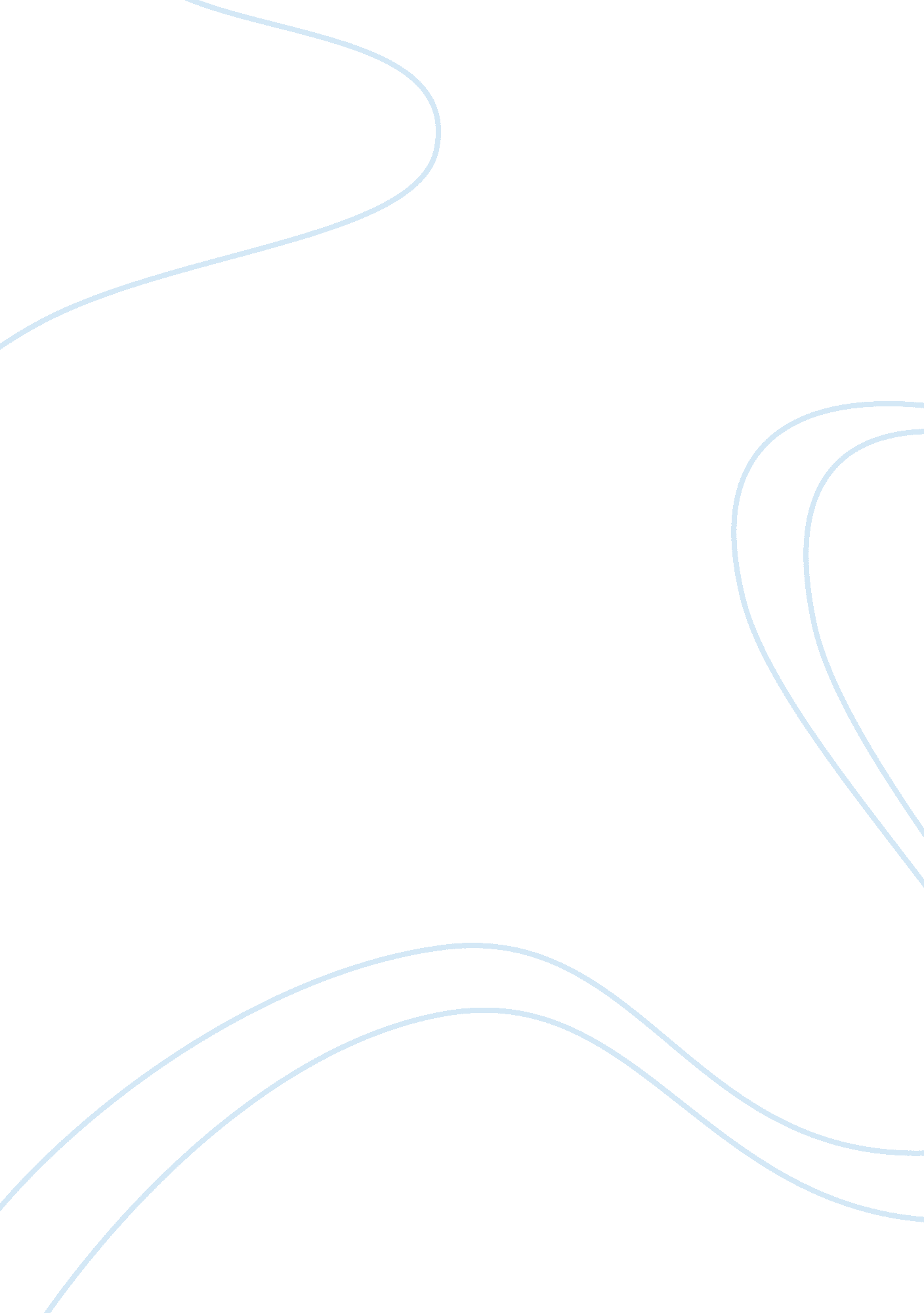 Montessori materials essay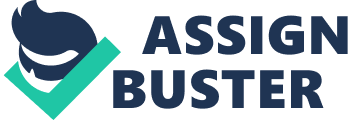 The Interiors Materials are designed scientifically for meeting the needs of young ones on the basis of. This system emphasis on activity based learning through a series of spontaneous activities and the same will help the child to develop the personality as a whole. It focuses on the Interiors principles, role of the adult, Interiors tools used in the children houses. Key words: Interiors method of education , Interiors Teaching Techniques, Pre-school Education System , Didactic Materials , Development of Language Skills , Development of Social Skills, Grace & Courtesy Skills. As we all know that the Education is the backbone of any society. It gives us awareness, understanding, and know-how about everything. Through education one can realize about the rights of another citizen, peaceful living, healthy environment and lastly, but not the least creating better and fruitful atmosphere for everyone. Therefore, it is necessary to know about the right path on which one should move on to become a perfect citizen of the society. For providing better learning environment for the early learners, meaningful education along with experimental activities play a ITIL role in the overall development of the children on the basis of laws of nature which develops the whole personality of the young ones. Interiors Method was being introduced by Dry. Maria Interiors. She designed this method for fulfilling the needs of young learners as per the laws of nature. Because according to her, the child is the creator of man and no one has worked much for him. But she spent all of her life on the developmental needs of young learners. Her view point belonged to the fact that the child has to do lots of work for becoming a responsible citizen of the society & there should be the rights of the child in such a way that there are the rights of the citizens or the rights of the labor or labor laws are defined but no one has worked on the rights of the child. And she was the one who did this. She did lots of observations and on the basis of her observations & experience, she designed her method. Dry. Maria Interiors was born in Italy in 1870 at the time when woman was only considered to be the adornment of house. Her father was a government officer . Due to her excellent academic record, her family, seeing a good teacher in her, moved from Rome to Anaconda. She was not interesting in becoming a teacher but she had the aptitude for mathematics and engineering. Despite of all the objections, she took the admission in a boys technical school in order to pursue her interest. Gradually she found interest in biology. In order to fulfill this passion she would like to be the doctor, against the norms of that society. And at last she did it. 